Администрация Моргаушского муниципального округа Чувашской Республики постановляет:1. Утвердить прилагаемую муниципальную программу Моргаушского муниципального округа Чувашской Республики «Экономическое развитие» (далее - муниципальная программа).3. Контроль за выполнением настоящего постановления возложить на отдел экономики и инвестиционной деятельности администрации Моргаушского муниципального округа Чувашской Республики.4. Настоящее постановление вступает в силу после его официального опубликования.Глава Моргаушского муниципального округаЧувашской Республики								А.Н.Матросов Исп.: Ораина К.А.62-3-39.Чǎваш РеспубликиМуркашмуниципаллǎ округĕнадминистрацийĕ ЙЫШĂНУ_____.2023 г. № ___Муркаш сали                                                                                                                                     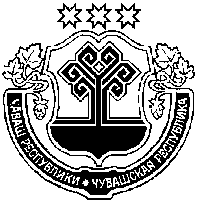 Чувашская РеспубликаАдминистрацияМоргаушского муниципального округаПОСТАНОВЛЕНИЕ______.2023 г. № ___село Моргауши                                                                         Об утверждении муниципальной программы Моргаушского муниципального округа Чувашской Республики «Экономическое развитие»